O u tdoor Thermographic TelescopeUser manual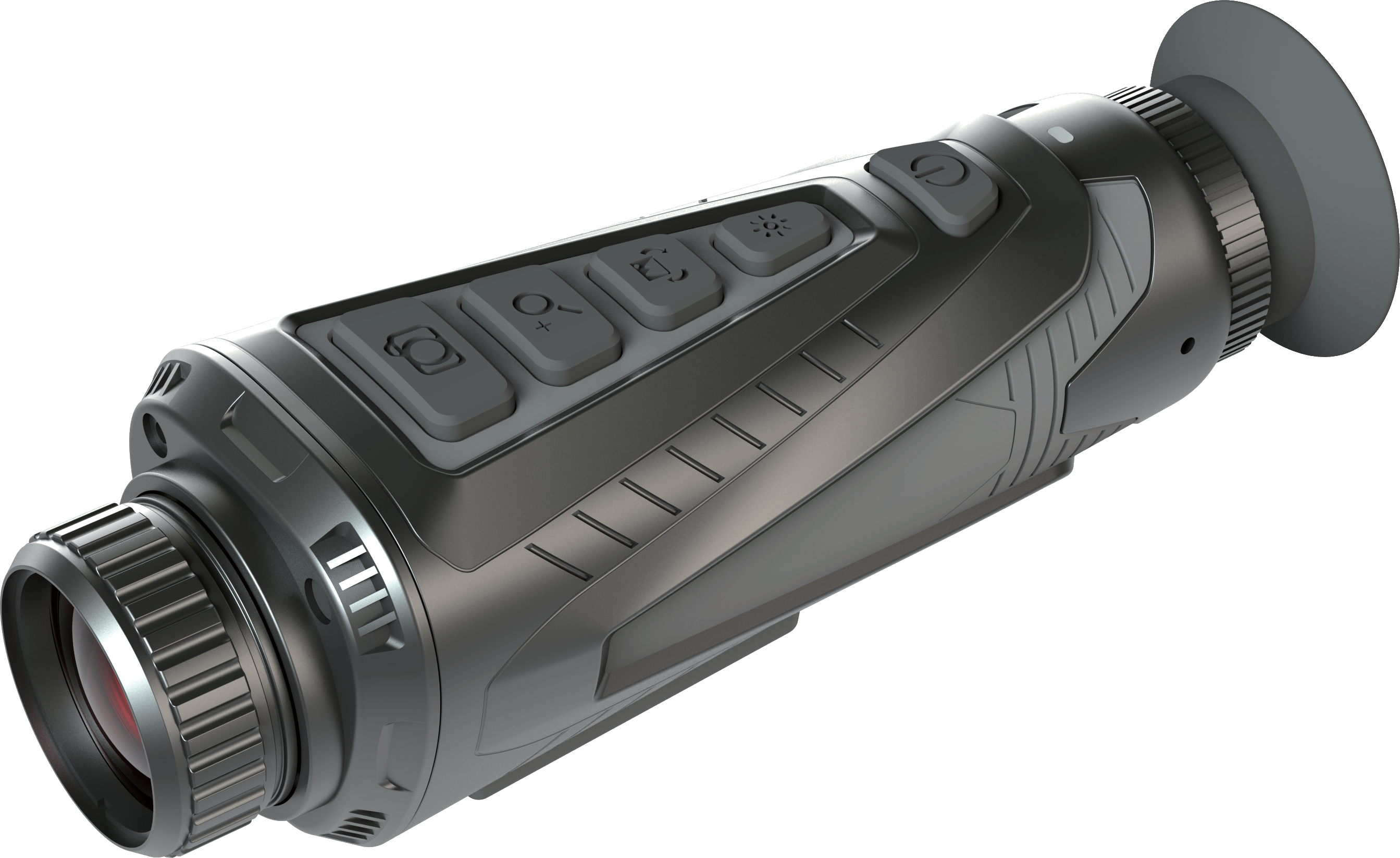 Dongguan Xintai Instrument Co.,Ltd.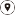 Add: Building F, No. 13-16, Hongye Industrial Zone, Tangxia community, Tangxia Town, Dongguan CityPostcode:523710 Tel:+86-769-82612006 Fax:+86-769-82612005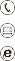 Website:www.hti-meter.comhttps://hti-instrument.com www.xintest.en.alibaba.comUser Manual Version 1.2. May 4, 2022HT-A11Table of ContentsSummary 	1 Cautions and Safe Maintenance 	1 Performance Indicators 	3 Description of Menu Operation 	6 Product Structures 	11 Button Function Operation 	13 Application of Color Palettes 	14 WiFi App application 	15 Product After-sale Service 	17SummaryThe HT-A11 outdoor thermal image telescope takes advanced uncooled focal plane infrared detector and high-quality optical lenses as the core. Combined with convenient and fast operating system, it has a small appearance design, fully functional expansion spare parts, long service life, firmess and durability, so it is suitable for various environments, and creates a “clear imaging, simple operation and easy to carry” infrared thermal imaging tools for users.This product is used for field animal observation, search and rescue, police law enforcement investigation, night patrol, outdoor sports, personalsecurity, etc.This product functions as photo taking and videos. You can browse the photos or videos taken through this unit or USB connected computer, so that several persons can observe at the same time creating possibilities for more applications.Cautions and Safe MaintenanceIn order that this product is properly used, please read the operation instructions carefully:Never dismantle or refit this product without authorization. Do not use this product in the flammable, explosive, humid or corrosive environment.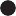 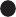 This product contains precision electronic and sensitive optical devices. Please do not make it collide or fall so as not to cause any damage.The housing of this product must be cleaned with wet cloth  or weak soap. Do not use abrasives, isopropanol or solvents for cleaning. Optical lens cleaners must be used for lenses and screens.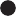 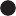 There will be minor clacks every several seconds while this product works. This is the sound uttered by lenses, which is a normal case.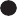 Warning: Do not look directly at the sun with lenses, for this will damage the optical lenses.Performance IndicatorsDescription of Menu Operation1，Main menu: Long press the menu button for 2 seconds to enter the main menu, press the Up button or Down button to select, press the menu button for confirmation, press theshooting button to quit the main menu, or if there is nooperation within 30 seconds, quit the main menu.2，Main menu interface: color palette, hotspot tracking, magnification, brightness, contrast, detail mode, WiFi, picture in picture, pictures and system.3，Color palette: 6 color palettes, white heat, black heat, rainbow, hot metal, yellow saturation and bird watching mode, with the default value as white heat. Press the Up button or Down button for selection, and press the menu button for confirmation, and return to the main menu.4，Hot spot tracing: on, off, default value as off. Press the Up button or Down button to select on or off, and press the menu button for confirmation and return to the main menu,5，Brightness: 10 levels (0-9), with the default value as 4 levels. Press the Up button or Down button to select , press the menu button for confirmation and return to the main menu, and the corresponding brightness icon displays.6，Contrast: 10 levels (0-9), with the default value as 6 levels. Press the Up button or Down button to select , press the menu button for confirmation and return to the main menu, and the corresponding contrast icon displays.7，Detail mode: (Edge and detail) with the default value as the edge mode, 3 levels, image detail mode, only one mode can be displayed, and two modes cannot be displayed simultaneously.Edge: Press the Up button or Down button to select edges, press the menu button to conform entering the second layer of menu (0, 1, 2, 3, 4). Press Up button or Down button for selection and press the Menu button for confirmation and return to the previous menu, and press Shooting button to return to the main menu.Detail: Press the Up button or Down button to select details, press the menu button to conform entering the second layer of menu (0, 1, 2, 3, 4). Press the Up button or Down button for selection, and press the Menu button forconfirmation and return to the previous menu, and press the shooting button to return to the main menu.8，WIFI: on, off, default value as off. Press the Up button or Down button to select on or off, press the menu button for confirmation and return to the main menu, and correspond- ing WIFI icon displays.9，Picture in picture: on, off, default value as off. Press the Up button or Down button to select on or off, and press the menu button for confirmation and return to the main menu.10，Picture: (picture and video) default value as picturePress the Up button or Down button to select pictures, press the menu button to confirm entering the picture list, press the Up button or Down button for selection, shortly press the shooting button to return to the previous menu, long press the shooting button for 2 seconds to delete the corresponding picture. Press the menu button to enter the corresponding picture browsing, and press the menu button again to return to the picture list.Press the Up button or Down button to select video, press the menu button to confirm entering the video list, press the Up button or Down button for selection, shortly press the shooting button to return to the previous menu, longpress the shooting button for 2 seconds to delete the corresponding video. Press the menu button to enter the corresponding video browsing, and press the menu button again to return to the video list.11. System: Menu (shutter correction, laser, LED, video output, status icon, language, date, reset and about)Press the Up button or Down button for selection, press the menu button for confirmation, and press the shooting button to return to the previous menu.Shutter correction: (Automatic shutter, manual shutter, semi-automatic shutter) default value as semi-automatic shutter and press the Up button or Down button for selec- tion, and press the Menu button for confirmation and return to the previous menu.Laser: (on, off) default value as offPress the Up button or Down button for selection, and press the Menu button for confirmation and return to the previous menu.LED: (on, off) default value as offPress the Up button or Down button for selection, and press the Menu button for confirmation and return to the previous menu.Video output: (on, off) default value as offPress the Up button or Down button for selection, and press the Menu button for confirmation and return to the previous menu.Status icon: (on, off) default value as onPress the Up button or Down button for selection, and press the Menu button for confirmation and return to the previous menu.Language: (Chinese, English) default value as Chinese Press the Up button or Down button for selection, and press the Menu button for confirmation and return to the previous menu.Date: (year, month, date, hour, minute, second) defaultvalue as no change in parametersPress the Up button or Down button to select year, month, date, hour, minute and second, press the menu button for confirmation, press the shooting button to return to the previous menu, press the Up button or Down button to select corresponding parameters, and press the Menu button for confirmation and return to the previous menu. i.Reset (on, off) default value as offPress the Up button or Down button for selection, and all parameters restore to the default value. Press the Menu button for confirmation and return to the previous menu.Product Stuctures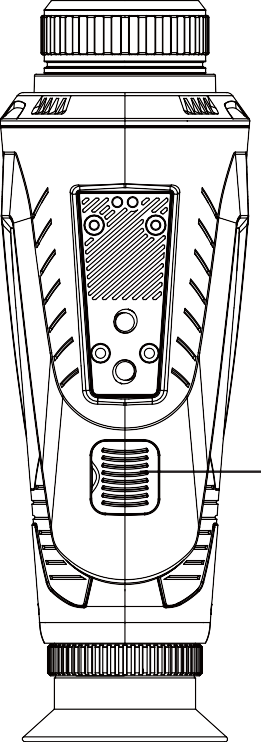 Brightness controlZoom in button/ shutter correction/ Up buttonVisual adjustment knobEyepiece eye maskInfrared thermal image sensorPhoto button/ Video button / Escape button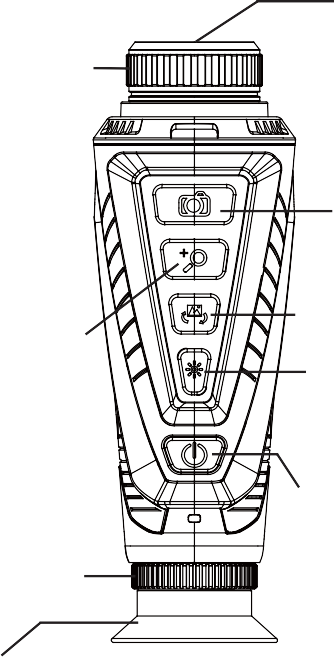 Color palette button/Menu buttonBrightness button/ Hot spot tracking/ Down buttonPower button/Standby button(Before use, open the safety cover first) CVBS video output interface, Type-C interfaceButton Function OperationPower supply (standby): Long press the power supply key for 3 seconds to switch the machine on and off, short press the power key to enter standby, and then short press the power key to exit standby, power on or standby, and the power indicator is onShooting (Viedo recording): Shortly press the shooting button for photographing function, the photographing icon flashes once, there is the photographing status. If the magnification is X2, then press X2 for picture storage. If the magnification is X4, press X4 for picture storage, long press the shooting button for 2 seconds for video recording, the video icon flashes, and long press the shooting button for 2 seconds for video recording to end and exit. The video icon is off, and the recording status is not affected by the magnification.Zoom in (Up button): Shortly press the zoom in button, X1, X2 and X4 switch, and the corresponding zoom in icon will be displayed. In the manual or semi-automatic state, long press the zoom in button for 2 seconds to manually correct the shutter once.Color palette (menu): Color palette (menu): Shortlypress the palette button, white heat, black heat, rainbow, hot metal, yellow saturation, bird watching mode and color palette switch, and long press the color palette button for 2 seconds to enter the menu mode.Brightness (Down button): Shortly press the brightness button, and brightness 10 levels are switched, and corre- sponding brightness icon is displayed. Long press the button for 2 seconds to turn on or off the hotspot tracking function.Application of Color PalettesThe palette menu can change the pseudo color of infrared thermal image, and provide 6 color palettes: rainbow, hot metal, white heat, black heat, yellow saturation and bird watching mode.The selection of suitable color palette can display details of the target. For rainbow, hot metal color palette focuses on the display of colors, so it is very suitable to high heat contrast used to improve the color contrast between high temperature and low temperature. Then the color palette of white heat provides uniform linear colors.Image effect shot by six color palettes: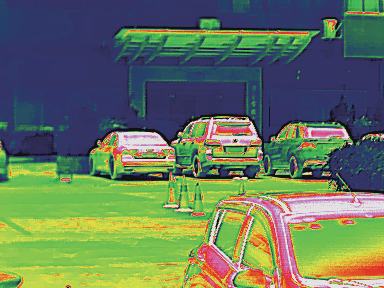 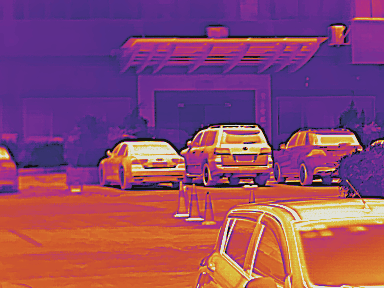 Rainbow	Hot metal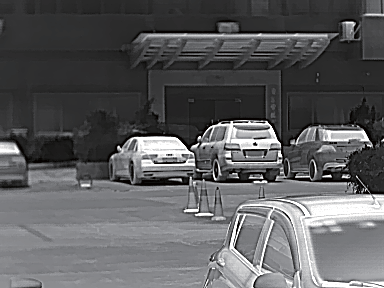 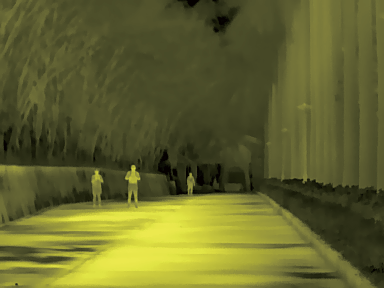 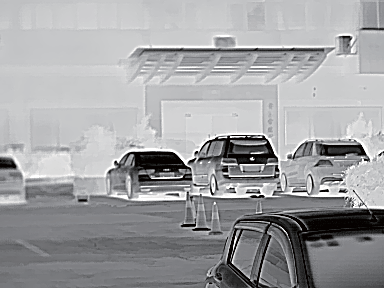 Black heat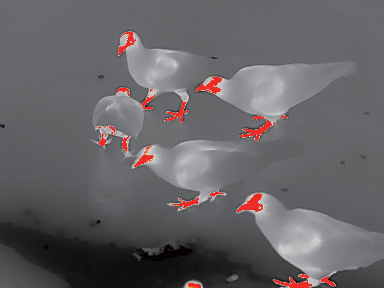 In the mobile phone picture, click “  ” to return to APP picture; click “   ” to take photos and save it in the photo files. Click “” to start the video recording and click “  ”again to stop video recording. The video is saved in the video file.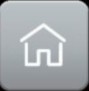 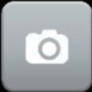 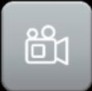 Click “   ”to enter “  ” and “     ”. Click “  ” to enter the photo file list. Click the corresponding picture to preview the picture or delete it. At the picture preview state, you may share the picture to Wechat, QQ, Email, Tiktok, etc. The share method is supported by corresponding functions of your mobile phone.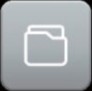 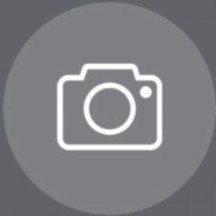 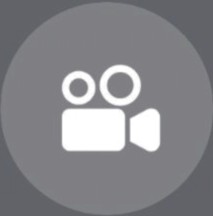 Click “    ” to enter “     ” list. Click the corresponding video to play or delete it. At the state of video play, you may share the video to Wechat, QQ, Email, Tiktok, etc. The share method is supported by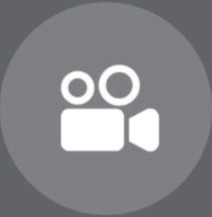 White heatYellow saturation	Bird watching modecorresponding function of your mobile phone.WiFi App application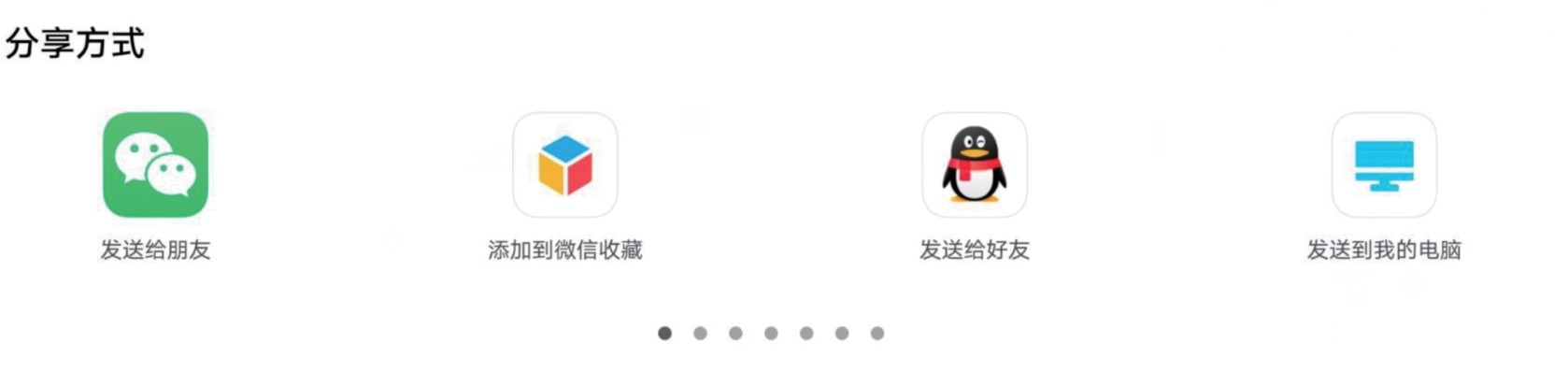 Search and install “thermal Video         ” through the application store on the mobile phone.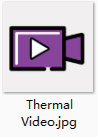 Open the WIFI function in the menu setting for A11 machine. 3.Find the WIFI name “PFV01_WIFI” on the mobile phone and connect WIFI.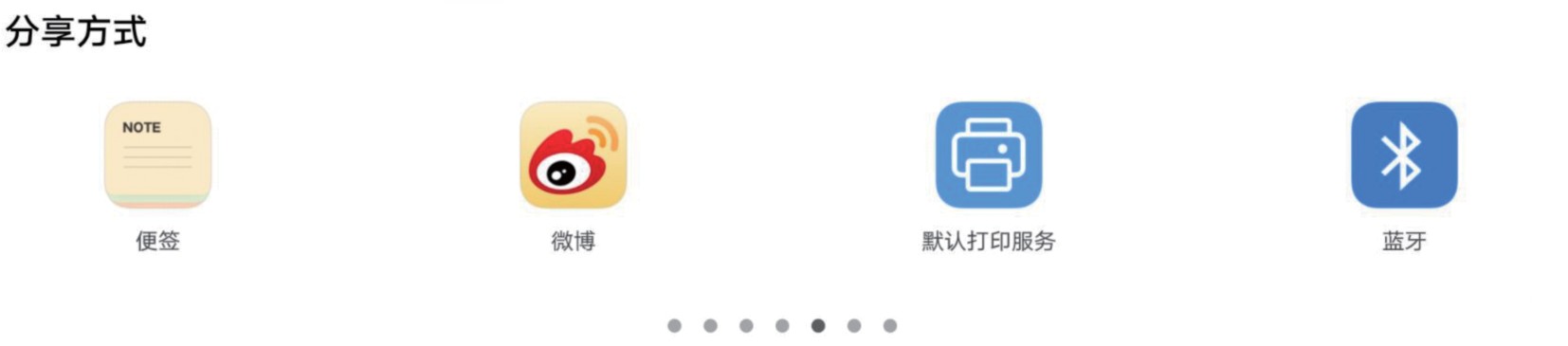 Open the App and enter APP picture and click	key on the picture to enter APP mode. At the moment, the picture of the mobile phone should display with the machine picture synchronously.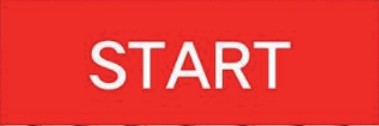 Product After-Sale ServiceDear our customer,Thank you for having purchased our products. The warranty period of this product is from the date of sale.During the warranty period, the product shall be installed and used in accordance with the operation instructions under normal environ- ment and conditions. If the defective product is caused by raw materi- als and processing process, you will be entitled to free maintenance service with the warranty certificate. You are kindly requested to keep the warranty certificate properly, for there will be no reissue of it in the case of loss thereof.To avoid problems in the process of application, we recommend that you be familiar with the product manual before using the product.The product is beyond the warranty period.Cautions:In case of any product failure, the product will be inspected and repaired or replaced with new or good products as the case may be;For any products beyond the warranty period, it will be decided whether to repair or replace parts and components after product inspection, and charge related fees for various maintenance and replacement services.Under any of the following circumstances, the product will not be covered by the warranty:The original of valid warranty certificate fails to be presented;Damage caused by product installation not meeting product requirements and relevant specifications;The user's improper use of the product, improper storage, unauthorized disassembly, unauthorized maintenance and other reasons.Damaged caused by natural disasters (such as earthquake, flood or lightning strike), or external disasters (such as fire or house collapse).Infrared detectorDetector typeAmorphous silicon uncooled infrared focal planeAmorphous silicon uncooled infrared focal planeInfrared detectorResolution384×288384×288Infrared detectorPixel size17μm×17μm17μm×17μmInfrared detectorOperating band8~14μm8~14μmInfrared detectorPerformance（NEDT)＜40mk (50Hz, F/1, 300K)TFPA 25°C(± 5°C)＜40mk (50Hz, F/1, 300K)TFPA 25°C(± 5°C)Infrared detectorPerformance(Scene dynamic)＞50°C (50Hz, F/1, 300K)TFPA 25°C(± 5°C)＞50°C (50Hz, F/1, 300K)TFPA 25°C(± 5°C)Infrared detectorFrame rate60Hz60HzInfrared objective lensFocus modeManual focusingManual focusingInfrared objective lensF coefficient1.01.0Infrared objective lensEffective imaging surfaceΦ8.2mmΦ8.2mmInfrared objective lensFocal length25mm35mmInfrared objective lensField angle14.9°×11.2°10.7°×8.0°Infrared objective lensFocusing range> 1.0m> 1.0mEyepieceFocal distanceFocal distance22.0mmEyepieceEye reliefEye relief30.8mmEyepieceExit-pupil diameterExit-pupil diameter6mmEyepieceVisual adjustmentVisual adjustment±4SDEyepieceApparent magnificationApparent magnification12.5XDisplayDisplay screen typeDisplay screen typeLCOSDisplayResolutionResolution1280×960DisplayDisplay screen sizeDisplay screen size0.4 inch